Рисунок (1 «в» класс, 1 «г»)Живопись (1 «б»)
План дистанционной работы преподавателя Лузиной Ирины НиколаевныНазвание предпрофессиональной программы «Декоративно-прикладное творчество»ПредметКлассДата(день недели)Описание
Задание на дистанционное обучениеРесурсОбратная связьРисунок Живопись1 «в» 1 «г»1 «б»Среда13.05.2020Пятница15.05.2020Тема: Тональная зарисовка комнатного растения.Материалы: лист плотный гладкий формат А4, простой карандаш НВ, В, ластик.1-й урок. Посмотреть видео-урок: https://www.youtube.com/watch?v=RYDy3IMdrpUВыбрать цветок и расположить ее на нейтральном фоне. Рисующий работает сидя. Зарисовка выполняется на планшете, мольберте либо другой жесткой основе с вертикальным наклоном.Начать рисунок надо с разметки расположения силуэта растения на листе с помощью легких линий. Следим за компоновкой в листе. Обучающиеся высылают фото каждого этапа работы над рисунком в ВК сообщением или на электронную почту. Получают рекомендации преподавателя.2-й урок.Уточняем характерные особенности растения. Прорисовываем ближние к зрителю листья и цветы, сравнивая их по размеру Проверяем сходство, глядя на натуру. Обучающиеся высылают фото каждого этапа работы над рисунком в ВК или на электронную почту. Получают рекомендации преподавателя.3-й урок. Начинаем наносить штриховку. Ближние к зрителю листья и цветы выделить более четкой прорисовкой и более темным тоном, дальние листья сделать светлее, обобщеннее.Обучающиеся отправляют фото готовых зарисовок преподавателю. Оценивается проделанная работа. Обучающиеся получают рекомендации преподавателя.Образцы готовых работ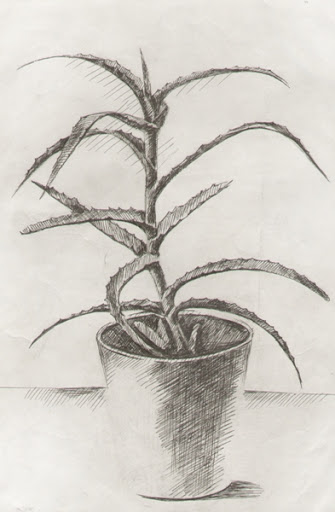 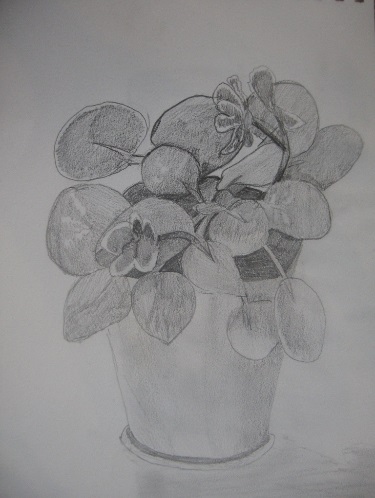 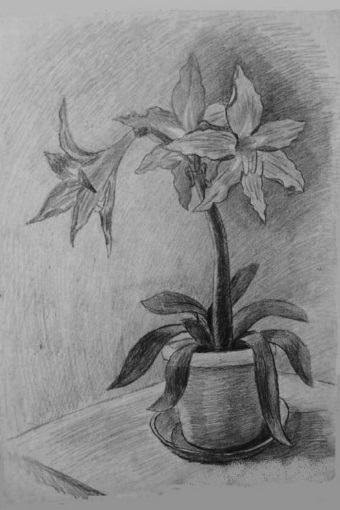 Тема: «Натюрморт с комнатным растением».Выполнение задания рассчитано на 6 уроков.Материалы: Акварельная бумага формата А3 для акварели, акварельные краски, кисти, карандаш, резинка, банка с чистой водой, палитра.1-й урок. Самостоятельно или с помощью родителей составить натюрморт из комнатного растения и фрукта (1-2 шт) и однотонной цветной драпировки нейтрального цвета. Обучающиеся высылают фото получившегося натюрморта с того ракурса, с какого они будут рисовать преподавателю в ВК или на электронную почту. Получают рекомендации преподавателя. Пример работы см. ниже.2-й урок.Работа над  натюрмортом  выполняется на жесткой поверхности (планшет, доска, папка), расположенной вертикально с небольшим наклоном. Лист закрепить зажимом. Легкими линиями намечаем силуэт растения в формате листа (компоновка). Начало построения.Обучающиеся высылают фото рисунка с компоновкой предметов и получают рекомендации преподавателя. 3-й урок.Продолжение построения. Уточнение компоновки. Доработка рисунка, исправление недочётов. Обучающиеся отправляют фото готового линейного рисунка преподавателю. Оценивается проделанная работа. Обучающиеся получают рекомендации преподавателя.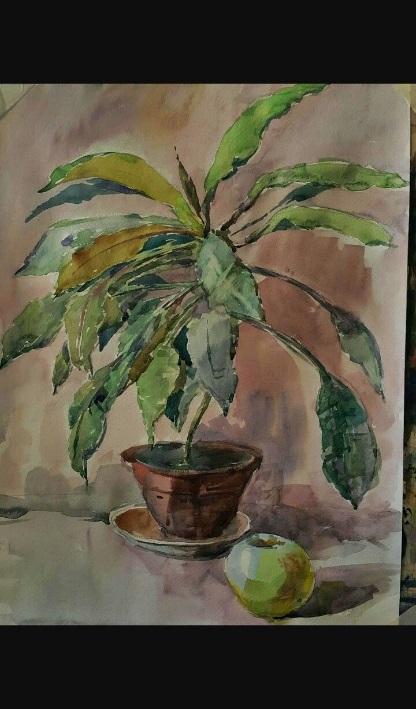 ЛузинаИрина Николаевнаhttps://vk.com/id36354640Электронная почта IrinaLuu@yandex.ru